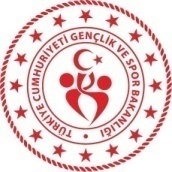 KARABÜKGENÇLİK VE SPOR İL MÜDÜRLÜĞÜHAFTALIK SPOR FAALİYET PROGRAMIM. NoSAATYERMÜSABAKANIN TÜRÜTAKIMLARTAKIMLAR11 MART 2023 CUMARTESİ11 MART 2023 CUMARTESİ11 MART 2023 CUMARTESİ11 MART 2023 CUMARTESİ11 MART 2023 CUMARTESİ11 MART 2023 CUMARTESİ09.00DR. NECMETTIN ŞEYHOĞLU STADYUMU SATRANÇ SALONUTÜRKİYE KADINLAR İL BİRİNCİLİĞİ SATRANÇ TURNUVASITÜRKİYE KADINLAR İL BİRİNCİLİĞİ SATRANÇ TURNUVASITÜRKİYE KADINLAR İL BİRİNCİLİĞİ SATRANÇ TURNUVASI10.00-14.30MERKEZ SPOR SALONUYETENEK TARAMASI SPOR FAALİYETLERİYETENEK TARAMASI SPOR FAALİYETLERİYETENEK TARAMASI SPOR FAALİYETLERİ10.00-14.30SAFRANBOLU SPOR SALONUYETENEK TARAMASI SPOR FAALİYETLERİYETENEK TARAMASI SPOR FAALİYETLERİYETENEK TARAMASI SPOR FAALİYETLERİ11.00YENI MAHALLE SPOR SALONUOKUL SPORLARI YILDIZLAR GÜREŞ İL BİRİNCİLİĞİOKUL SPORLARI YILDIZLAR GÜREŞ İL BİRİNCİLİĞİOKUL SPORLARI YILDIZLAR GÜREŞ İL BİRİNCİLİĞİ14.00YENİ MAHALLE SPOR SALONUHENTBOL 1. LİG ERKEKLER B GRUBUKARABÜK YENİŞEHİR GENÇLİK VE SPOR KULÜBÜKONYA BÜYÜKŞEHİR BELEDİYE SK14.00ONUR FUTBOL SAHASIU16  LİGİ (A)M. BURUNSUZ KARABÜKGÜCÜ SPOR100. YIL SOĞUKSU SPOR14.005000 EVLER FUTBOL SAHASIU16  LİGİ (A)KARABÜK BULAK SPORSAFRANBOLU SPOR14.00YENİCE FUTBOL SAHASIU16  LİGİ (B)YENİCE CEBECİ SPORKARABÜK İDMANYURDU SPOR15.00MERKEZ SPOR SALONUYEREL LİG VOLEYBOL GENÇ KIZLAR İL BİRİNCİLİĞİKARABÜK GENÇLİK MERKEZİ GSKGENÇLİK SPOR16.30MERKEZ SPOR SALONUYEREL LİG VOLEYBOL GENÇ KIZLAR İL BİRİNCİLİĞİKARABÜKGÜCÜMEHMET VERGİLİ FEN LİESİ GSK12 MART 2023 PAZAR12 MART 2023 PAZAR12 MART 2023 PAZAR12 MART 2023 PAZAR12 MART 2023 PAZAR12 MART 2023 PAZAR09.00DR. NECMETTIN ŞEYHOĞLU STADYUMU SATRANÇ SALONUTÜRKİYE KADINLAR İL BİRİNCİLİĞİ SATRANÇ TURNUVASITÜRKİYE KADINLAR İL BİRİNCİLİĞİ SATRANÇ TURNUVASITÜRKİYE KADINLAR İL BİRİNCİLİĞİ SATRANÇ TURNUVASI10.00-14.30MERKEZ SPOR SALONUYETENEK TARAMASI SPOR FAALİYETLERİYETENEK TARAMASI SPOR FAALİYETLERİYETENEK TARAMASI SPOR FAALİYETLERİ10.00-14.30SAFRANBOLU SPOR SALONUYETENEK TARAMASI SPOR FAALİYETLERİYETENEK TARAMASI SPOR FAALİYETLERİYETENEK TARAMASI SPOR FAALİYETLERİ11.00YENI MAHALLE SPOR SALONUOKUL SPORLARI GENÇLER GÜREŞ İL BİRİNCİLİĞİOKUL SPORLARI GENÇLER GÜREŞ İL BİRİNCİLİĞİOKUL SPORLARI GENÇLER GÜREŞ İL BİRİNCİLİĞİ14.00ONUR  FUTBOL SAHASIYAŞAR KAPTAN ÇEBİ 1.AMATÖR KÜME (A) LİGİAYDINLIKEVLER GSKKARABÜK 3 NİSAN SPOR14.005000 EVLER FUTBOL SAHASIYAŞAR KAPTAN ÇEBİ 1.AMATÖR KÜME (A) LİGİKARABÜK DEMİR ÇELİK SPORYENİCE CEBECİ SPOR15.00MERKEZ SPOR SALONUYEREL LİG VOLEYBOL GENÇ KIZLAR İL BİRİNCİLİĞİGENÇLİK SPORMEHMET VERGİLİ FEN LİESİ GSK16.30MERKEZ SPOR SALONUYEREL LİG VOLEYBOL GENÇ KIZLAR İL BİRİNCİLİĞİKARABÜK GENÇLİK MERKEZİ GSKKARABÜKGÜCÜ13 MART 2023 PAZARTESİ13 MART 2023 PAZARTESİ13 MART 2023 PAZARTESİ13 MART 2023 PAZARTESİ13 MART 2023 PAZARTESİ13 MART 2023 PAZARTESİ10.00MERKEZ SPOR SALONUOKUL SPORLARI YILDIZ ERKEKLER 3X3 BASKETBOL İL BİRİNCİLİĞİOKUL SPORLARI YILDIZ ERKEKLER 3X3 BASKETBOL İL BİRİNCİLİĞİOKUL SPORLARI YILDIZ ERKEKLER 3X3 BASKETBOL İL BİRİNCİLİĞİ11.00ONUR FUTBOL SAHASIOKUL SPORLARI GENÇ ERKEKLER FUTBOL İL BİRİNCİLİĞİ15 TEMMUZ ŞEHİTLERİ ALKARABÜK OVACIK SPOR LİSESİ17.30MERKEZ SPOR SALONUYEREL LİG VOLEYBOL YILDIZ KIZLAR İL BİRİNCİLİĞİMEHMET VERGİLİ FEN LİESİ GSKYURDUM SPOR14 MART 2023 SALI14 MART 2023 SALI14 MART 2023 SALI14 MART 2023 SALI14 MART 2023 SALI14 MART 2023 SALI11.00YENİ MAHALLE SPOR SALONUOKUL SPORLARI YILDIZ ERKEKLER BASKETBOL İL BİRİNCİLİĞİÖZEL KARABÜK FİNAL OOÖZEL KARABÜK TED KOLEJİ VAKFI17.30MERKEZ SPOR SALONUYEREL LİG VOLEYBOL YILDIZ KIZLAR İL BİRİNCİLİĞİKARABÜK GENÇLİK MERKEZİGENÇLİK SPOR15 MART 2023 ÇARŞAMBA15 MART 2023 ÇARŞAMBA15 MART 2023 ÇARŞAMBA15 MART 2023 ÇARŞAMBA15 MART 2023 ÇARŞAMBA15 MART 2023 ÇARŞAMBA10.00MERKEZ SPOR SALONUOKUL SPORLARI YILDIZ ERKEKLER 3X3 BASKETBOL İL BİRİNCİLİĞİOKUL SPORLARI YILDIZ ERKEKLER 3X3 BASKETBOL İL BİRİNCİLİĞİOKUL SPORLARI YILDIZ ERKEKLER 3X3 BASKETBOL İL BİRİNCİLİĞİ17.30SAFRANBOLU SPOR SALONUYEREL LİG VOLEYBOL YILDIZ KIZLAR İL BİRİNCİLİĞİSAFRANBOLU GENÇLİK MERKEZİKARABÜKGÜCÜ16 MART 2023 PERŞEMBE16 MART 2023 PERŞEMBE16 MART 2023 PERŞEMBE16 MART 2023 PERŞEMBE16 MART 2023 PERŞEMBE16 MART 2023 PERŞEMBE10.00DR. NECMETTIN ŞEYHOĞLU STADYUMU SATRANÇ SALONUOKUL SPORLARI YILDIZLAR SATRANÇ İL BİRİNCİLİĞİOKUL SPORLARI YILDIZLAR SATRANÇ İL BİRİNCİLİĞİOKUL SPORLARI YILDIZLAR SATRANÇ İL BİRİNCİLİĞİ17.30MERKEZ SPOR SALONUYEREL LİG VOLEYBOL YILDIZ KIZLAR İL BİRİNCİLİĞİYURDUM SPORKARABÜK GENÇLİK MERKEZİ17 MART 2023 CUMA17 MART 2023 CUMA17 MART 2023 CUMA17 MART 2023 CUMA17 MART 2023 CUMA17 MART 2023 CUMA10.00DR. NECMETTIN ŞEYHOĞLU STADYUMU SATRANÇ SALONUOKUL SPORLARI YILDIZLAR SATRANÇ İL BİRİNCİLİĞİOKUL SPORLARI YILDIZLAR SATRANÇ İL BİRİNCİLİĞİOKUL SPORLARI YILDIZLAR SATRANÇ İL BİRİNCİLİĞİ17.30MERKEZ SPOR SALONUYEREL LİG VOLEYBOL YILDIZ KIZLAR İL BİRİNCİLİĞİMEHMET VERGİLİ FEN LİESİ GSKGENÇLİK SPOR